NARBOROUGH PARISH COUNCILNEXT MEETINGDate: 3 June 	Time:   7.30pm          At:  Church CentreAgendaItem 1: 	Apologies Item 2:	Minutes of an Annual Meeting held on 13 May 2019.Item 3:	Declarations of Other Registrable Interests Item 4:	Public Participation Item 5:	Chairman’s AnnouncementsItem 6:	Eastfields Street Light – to receive a report on progress towards the installation of an additional street light in Eastfields.Item 7:	Oak Tree – to receive a report on progress towards the resolution of problems caused by the Oak tree roots undermining 10 Booth Close.Item 8:	Churchyard Trees – to receive a report on progress towards awarding contract for necessary works identified the churchyard tree survey. Item 9:	S137 – to consider allocating donations under S137 to the following charitable organisationsScotty’s Little SoldiersNorfolk Accident Rescue Service (NSARS)     Item 10:	Planning Applications:3PL/2017/0768/F – Willow Bank, Main Road – Erection of 1block of 3 terraced houses partly on site of existing bungalow which is to be removed.3PL/2017/0997/VAR – Persimmon Homes – variation of conditions C7, C9 and C14 on pp 3PL/2012/1093/O3PL/2017/1001/VAR – Persimmon Homes – variation of conditions C7, C9, C13 and C15 on pp 3PL/2015/0928/F3PL/2015/1180/O – 40 dwellings to west of Chalk Lane.3PL/2019/0217/F – Ash Tree Barns – use for corporate events and wedding receptions.3PL/2019/0327/F - 31 Eastfields – erection of chalet bungalow.3PL/2019/0357/F – Veltshaw Builders – incorporate Class 3 (Residential) in existing Class B1 and B8. Item 11:	Correspondence – to review correspondence received by the CouncilItem 12:	Reports – to receive reports from Councillors on attended external meetings – information only. Item 13:	Finance: – to approve the following invoices for payment and any invoices received after the distribution of this agenda:D J Burchell – Clerk’s salary May - £288.60HMRC – PAYE for May - £72.00.Item 14:	Village Matters – information onlyItem 15:	Next Meeting – to receive agenda items for the next meetingSignedClerk Date:  27 May 2019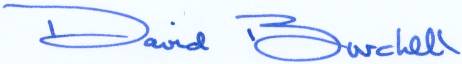 